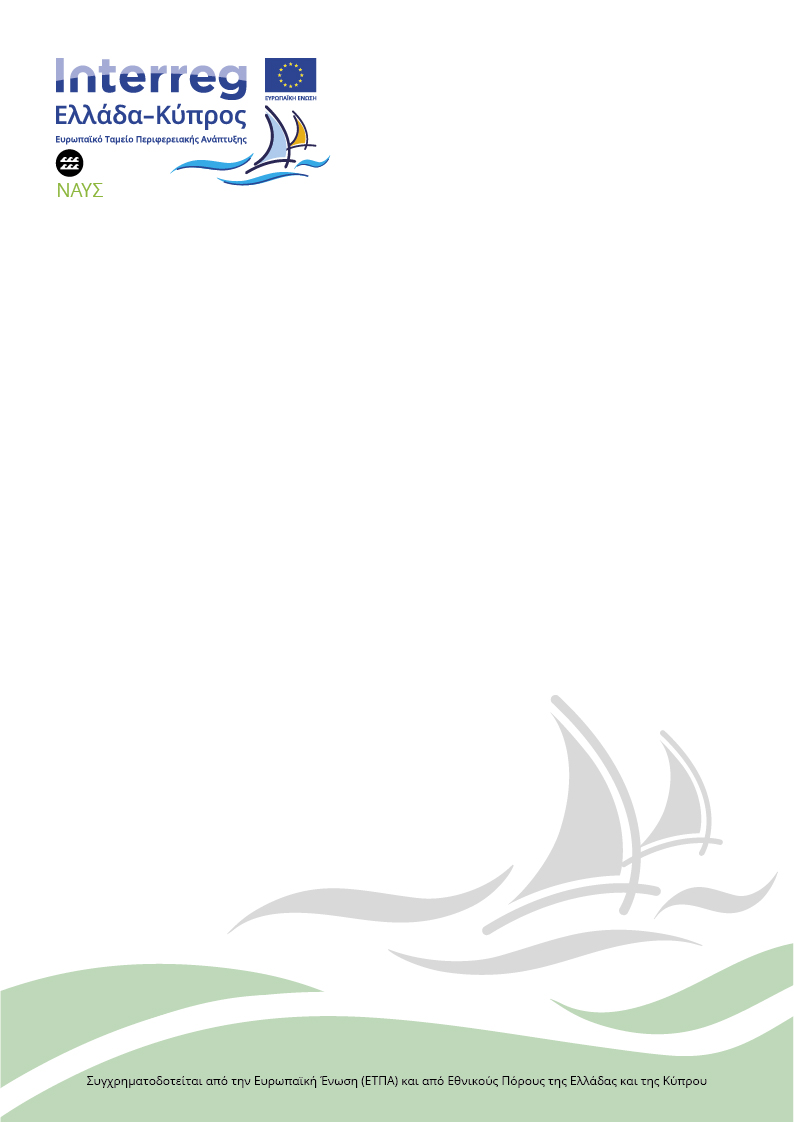 ΠΕΡΙΦΕΡΕΙΑ ΝΟΤΙΟΥ ΑΙΓΑΙΟΥ:  Έκθεση ενεργειών διαχείρισης και συντονισμού, Ανάλυση Αναγκών χρηστών της πλατφόρμας, Πιλοτική Εφαρμογή, Αξιολόγηση της πλατφόρμας(Αρ. Παραδοτέων 1.3.2, 4.3.1, 5.3.1, 5.3.2)ΠΡΟΣΚΛΗΣΗ ΕΝΔΙΑΦΕΡΟΝΤΟΣ 	   			       				           7 ΦΕΒΡOYAΡΙΟΥ 2020ΑΝΑΡΤΗΤΕΑ ΣΤΟ ΔΙΑΔΙΚΤΥΟ                                                                                                    ΑΔΑ: 9ΘΕΕ7ΛΞ-49Η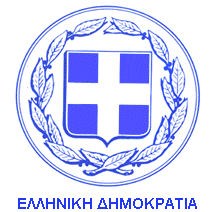 ΕΛΛΗΝΙΚΗ ΔΗΜΟΚΡΑΤΙΑ                                                          Ρόδος, 7 Φεβρουαρίου 2020ΠΕΡΙΦΕΡΕΙΑ ΝΟΤΙΟΥ ΑΙΓΑΙΟΥΔ/ΝΣΗ ΟΙΚΟΝΟΜΙΚΟΥ ΔΩΔ/ΣΟΥ                                                    Αριθ. Πρωτ.: οικ. 1510                                                            Ταχ. Δ/νση: Πλατεία Ελευθερίας 1, ΔιοικητήριοΤαχ.Κωδ: 85131, ΡόδοςΤηλέφωνο: 22413 60617-18URL: www.pnai.gov.grEmail: elnikitara@otenet.grΘΕΜΑ: Πρόσκληση εκδήλωσης ενδιαφέροντος για την ανάδειξη αναδόχου για τη «Διοργάνωση εκδηλώσεων» και τη «Μετακίνηση και διαμονή προσκεκλημένων ομιλητών» (παροχή υπηρεσίας), στο πλαίσιο υλοποίησης των παραδοτέων 1.3.2, 4.3.1, 5.3.1, 5.3.2. της πράξης «ΝΑΥΣ: Αξιοποίηση Ναυτιλιακών Πληροφοριών στη Διαλειτουργικότητα Εφοδιαστικών Αλυσίδων Προμηθευτικής και Εξυπηρέτησης της Κρουαζιέρας».ΑΝΤΙΚΕΙΜΕΝΟ ΕΡΓΟΥ ΑΝΑΔΟΧΟΥ –ΠΑΡΑΔΟΤΕΟ Σύμφωνα με το τεχνικό Δελτίου του έργου, προβλέπεται η συμμετοχή προσκεκλημένων ομιλητών από την Περιφέρεια Νοτίου Αιγαίου στις εκδηλώσεις που θα διοργανωθούν από τους υπόλοιπους δικαιούχους του έργου στην έδρα τους, με σκοπό την ευρύτερη κατά το δυνατό διάδοση των αποτελεσμάτων του έργου. Επιπλέον προβλέπεται η διοργάνωση μιας συνάντησης με τοπικούς φορείς και δύο τεχνικών συναντήσεων του ΝΑΥΣ από την Περιφέρεια Νοτίου Αιγαίου.Ο ανάδοχος θα αναλάβει τον σχεδιασμό και τη διοργάνωση των ταξιδιών για τη συμμετοχή των προσκεκλημένων ομιλητών στις εν λόγω εκδηλώσεις της Πράξης. Συγκεκριμένα, θα αναλάβει όλα τα έξοδα μετάβασης, εισιτηρίων και διαμονής των προσκεκλημένων ομιλητών καθώς και τη διοργάνωση της συνάντησης με τοπικούς φορείς και των δύο τεχνικών συναντήσεων που προαναφέρθηκαν.Ο αριθμός και τα ονόματα των συμμετεχόντων σε κάθε ταξίδι θα δοθούν στον ανάδοχο από την Περιφέρεια Νοτίου Αιγαίου.Ο Ανάδοχος θα πληρωθεί βάσει των ατόμων που θα ταξιδέψουν, χωρίς το ποσό αυτό να υπερβαίνει τον συνολικό προϋπολογισμό που έχει προβλεφθεί ανά ταξίδι στο τεχνικό δελτίο.Εάν κάποια από τις ως άνω μετακινήσεις δεν πραγματοποιηθεί τα αντίστοιχο κόστος αυτής δεν καταβάλλεται στον ανάδοχο.Συγκεκριμένα ο ανάδοχος θα αναλάβει ανά κατηγορία δράσης τα κάτωθι:Α) ΣΧΕΔΙΑΣΜΟΣ ΚΑΙ ΔΙΟΡΓΑΝΩΣΗ ΤΑΞΙΔΙΩΝΑ.1) Συμμετοχή προσκεκλημένων ομιλητών στην εκδήλωση του έργου στη ΛΕΜΕΣΟ στο πλαίσιο του παραδοτέου του Τεχνικού Δελτίου «4.3.1 Ανάλυση Αναγκών χρηστών της πλατφόρμας»Περιγραφή Δράσης:- Σχεδιασμός και Διοργάνωση του ταξιδιού - Έξοδα μετάβασης, εισιτηρίων και διαμονής για τη συμμετοχή προσκεκλημένων ομιλητών στην εκδήλωση του έργου στη ΛΕΜΕΣΟ τον Φεβρουάριο 2020.- Ο αριθμός των ατόμων που θα πρέπει να ταξιδέψουν σύμφωνα με το Τεχνικό Δελτίο είναι τρία (3) και ο σχετικός προϋπολογισμός ανέρχεται στα 2.910€ συμπεριλαμβανομένου ΦΠΑΓια όλα τα ανωτέρω, η μετακίνηση των ατόμων θα πραγματοποιηθεί αεροπορικώς με επιστροφή προς τη Λεμεσό, με διανυκτέρευση/διανυκτερεύσεις σε ξενοδοχείο τουλάχιστον 3* σε μονόκλινα δωμάτια με πρωινό και θα συμπεριλαμβάνει τη μεταφορά τους από και προς το αεροδρόμιο τόσο κατά την αναχώρηση όσο και κατά την επιστροφή τους, καθώς και τη μεταφορά τους από το ξενοδοχείο προς το μέρος διοργάνωσης της εκδήλωσης και πίσω, εφόσον κρίνεται απαραίτητο.Εάν κάποια από τις ως άνω μετακινήσεις δεν πραγματοποιηθεί τα αντίστοιχο κόστος αυτής δεν καταβάλλεται στον ανάδοχο.Α.2) Συμμετοχή προσκεκλημένων ομιλητών στη συνάντηση με τοπικούς φορείς για την παρουσίαση της ανάπτυξης/λειτουργίας της πλατφόρμας & την οργάνωση πιλοτικών δράσεων στη ΣΑΝΤΟΡΙΝΗ στο πλαίσιο του παραδοτέου του Τεχνικού Δελτίου «5.3.1 Πιλοτική Εφαρμογή»Περιγραφή Δράσης:- Σχεδιασμός και Διοργάνωση του ταξιδιού - Έξοδα μετάβασης, εισιτηρίων και διαμονής για  τη συμμετοχή προσκεκλημένων ομιλητών στην εκδήλωση του έργου στη ΣΑΝΤΟΡΙΝΗ.- Ο αριθμός των ατόμων που θα πρέπει να ταξιδέψουν σύμφωνα με το Τεχνικό Δελτίο είναι δύο (2) και ο σχετικός προϋπολογισμός ανέρχεται στα 970€ συμπεριλαμβανομένου ΦΠΑ.Για όλα τα ανωτέρω, η μετακίνηση των ατόμων θα πραγματοποιηθεί είτε αεροπορικώς είτε ακτοπλοϊκώς με επιστροφή προς τη Σαντορίνη, με διανυκτέρευση/διανυκτερεύσεις σε ξενοδοχείο τουλάχιστον 3* σε μονόκλινα δωμάτια με πρωινό και θα συμπεριλαμβάνει τη μεταφορά τους από και προς το αεροδρόμιο/λιμάνι τόσο κατά την αναχώρηση όσο και κατά την επιστροφή τους, καθώς και τη μεταφορά τους από το ξενοδοχείο προς το μέρος διοργάνωσης της εκδήλωσης και πίσω, εφόσον κρίνεται απαραίτητο.Οι ακριβείς ημερομηνίες των εκδηλώσεων και κατά συνέπεια των μετακινήσεων και διανυκτερεύσεων θα καθοριστούν μετά από συνεννόηση/οριστικοποίηση τόσο με τους διοργανωτές-δικαιούχους της πράξης ΝΑΥΣ όσο και με την Κοινή Γραμματεία.Εάν κάποια από τις ως άνω μετακινήσεις δεν πραγματοποιηθεί το αντίστοιχο κόστος αυτής δεν καταβάλλεται στον ανάδοχο.Α.3) Συμμετοχή προσκεκλημένων ομιλητών στις αντίστοιχες εκδηλώσεις σε  ΛΗΜΝΟ, ΚΩ, ΗΡΑΚΛΕΙΟ και ΛΑΡΝΑΚΑ στο πλαίσιο του παραδοτέου του Τεχνικού Δελτίου «5.3.2 Αξιολόγηση της πλατφόρμας»Περιγραφή Δράσης:- Σχεδιασμός και Διοργάνωση του ταξιδιού - Έξοδα μετάβασης, εισιτηρίων και διαμονής για  τη συμμετοχή προσκεκλημένων ομιλητών στις εκδηλώσεις του έργου που θα λάβουν χώρα σε  ΛΗΜΝΟ, ΚΩ, ΗΡΑΚΛΕΙΟ και ΛΑΡΝΑΚΑ.- Ο αριθμός των ατόμων που θα πρέπει να ταξιδέψουν σύμφωνα με το Τεχνικό Δελτίο είναι δύο (2) ανά ταξίδι και ο σχετικός προϋπολογισμός ανέρχεται στα 4.000€ συμπεριλαμβανομένου ΦΠΑ.Για όλα τα ανωτέρω, η μετακίνηση των ατόμων θα πραγματοποιηθεί είτε αεροπορικώς είτε ακτοπλοϊκώς με επιστροφή προς τους αντίστοιχους προορισμούς, με διανυκτέρευση/διανυκτερεύσεις σε ξενοδοχείο τουλάχιστον 3* σε μονόκλινα δωμάτια με πρωινό και θα συμπεριλαμβάνει τη μεταφορά τους από και προς το αεροδρόμιο/λιμάνι τόσο κατά την αναχώρηση όσο και κατά την επιστροφή τους καθώς και τη μεταφορά τους από το ξενοδοχείο προς το μέρος διοργάνωσης της εκδήλωσης και πίσω, εφόσον κρίνεται απαραίτητο.Οι ακριβείς ημερομηνίες των εκδηλώσεων και κατά συνέπεια των μετακινήσεων και διανυκτερεύσεων θα καθοριστούν μετά από συνεννόηση/οριστικοποίηση τόσο με τους διοργανωτές-δικαιούχους της πράξης ΝΑΥΣ όσο και με την Κοινή Γραμματεία.Εάν κάποια από τις ως άνω μετακινήσεις δεν πραγματοποιηθεί το αντίστοιχο κόστος αυτής δεν καταβάλλεται στον ανάδοχο.Α.4) Συμμετοχή προσκεκλημένων ομιλητών στην τελική εκδήλωση του έργου στη ΜΥΤΙΛΗΝΗ για το Παραδοτέο του Τεχνικού Δελτίου «1.3.2 Έκθεση ενεργειών διαχείρισης και συντονισμού»Περιγραφή Δράσης:- Σχεδιασμός και Διοργάνωση του ταξιδιού - Έξοδα μετάβασης για τη συμμετοχή προσκεκλημένων ομιλητών στην τελική εκδήλωση του έργου στη ΜΥΤΙΛΗΝΗ. - Ο αριθμός των ατόμων που θα πρέπει να ταξιδέψουν σύμφωνα με το Τεχνικό Δελτίο είναι τέσσερα (4) και ο προϋπολογισμός ανέρχεται στα 2.000 € συμπεριλαμβανομένου ΦΠΑ.Για όλα τα ανωτέρω, η μετακίνηση των ατόμων θα πραγματοποιηθεί είτε αεροπορικώς είτε ακτοπλοϊκώς με επιστροφή προς τη Μυτιλήνη, με διανυκτέρευση/διανυκτερεύσεις σε ξενοδοχείο τουλάχιστον 3* σε μονόκλινα δωμάτια με πρωινό και θα συμπεριλαμβάνει τη μεταφορά τους από και προς το αεροδρόμιο/λιμάνι τόσο κατά την αναχώρηση όσο και κατά την επιστροφή τους καθώς και τη μεταφορά τους από το ξενοδοχείο προς το μέρος διοργάνωσης της εκδήλωσης και πίσω, εφόσον κρίνεται απαραίτητο.Οι ακριβείς ημερομηνίες των εκδηλώσεων και κατά συνέπεια των μετακινήσεων και διανυκτερεύσεων θα καθοριστούν μετά από συνεννόηση/οριστικοποίηση τόσο με τους διοργανωτές-δικαιούχους της πράξης ΝΑΥΣ όσο και με την Κοινή Γραμματεία.Εάν κάποια από τις ως άνω μετακινήσεις δεν πραγματοποιηθεί το αντίστοιχο κόστος αυτής δεν καταβάλλεται στον ανάδοχο.β. ΔΙΟΡΓΑΝΩΣΗ ΣΥΝΑΝΤΗΣΕΩΝΠροθεσμία ολοκλήρωσης υπηρεσιώνΟι υπηρεσίες του ανάδοχου θα έχουν διάρκεια από την υπογραφή της σύμβασης έως και την ημερομηνία λήξης της πράξης την 30η Ιουνίου 2021 ή μέχρι την ημερομηνία ενδεχόμενης παράτασης της πράξης.Προϋπολογισμός του έργουΟ προϋπολογισμός του έργου ανέρχεται στο ποσό των 16.030 ΕΥΡΩ (δεκαέξι χιλιάδων τριάντα ευρώ συμπεριλαμβανομένου του ΦΠΑ).Η πράξη υλοποιείται στο πλαίσιο του Προγράμματος συνεργασίας INTERREG V-A Ελλάδα-Κύπρος 2014-2020 με την συγχρηματοδότηση της Ευρωπαϊκής Ένωσης (Ευρωπαϊκό Ταμείο Περιφερειακής Ανάπτυξης, με ποσοστό 85%) και εθνικών πόρων της Ελλάδας και της Κύπρου (ποσοστό 15%).Η αμοιβή θα καταβληθεί ως εξής: 1η δόση: Με την πραγματοποίηση των ταξιδιών που προβλέπονται στο Α1 Παραδοτέο2η  δόση: Με την πραγματοποίηση των ταξιδιών που προβλέπονται στο Α2 Παραδοτέο και με την ολοκλήρωση και παράδοση όσων προβλέπονται στο παραδοτέο Β1.3η δόση: Με την πραγματοποίηση των ταξιδιών που προβλέπονται στο Α3 Παραδοτέο και με την ολοκλήρωση και παράδοση όσων προβλέπονται στο παραδοτέο Β2.4η δόση: Με την πραγματοποίηση των ταξιδιών που προβλέπονται στο Α4 Παραδοτέο.Ο Ανάδοχος θα πληρωθεί εφόσον προσκομίσει απαραίτητα αποδεικτικά στοιχεία, με κάθε πρόσφορο μέσο, σχετικά με τον αριθμό των ατόμων που θα συμμετάσχουν σε κάθε ένα ταξίδι, χωρίς το ποσό αυτό να υπερβαίνει τον σχετικό προϋπολογισμό που αναφέρεται στο τεχνικό δελτίο. Ενδεικτικά αναφέρονται: κάρτες επιβίβασης, παρουσιολόγιο με υπογραφές, βεβαίωση συμμετοχής.
Προϋποθέσεις συμμετοχήςΔικαίωμα συμμετοχής στην παρούσα πρόσκληση εκδήλωσης ενδιαφέροντος έχουν φυσικά ή νομικά πρόσωπα, τα οποία θα πρέπει να διαθέτουν:Ασφαλιστική και Φορολογική ενημερότητα,Πιστοποιητικό Επιμελητηρίου, με το οποίο θα βεβαιώνεται το ειδικό επάγγελμά τους,Απόσπασμα ποινικού μητρώου, κατά περίπτωση ως ακολούθως:Α. Οι Έλληνες πολίτες:Απόσπασμα ποινικού μητρώου, έκδοσης του τελευταίου τριμήνου, πριν από την κοινοποίηση της ως άνω έγγραφης ειδοποίησης, από το οποίο να προκύπτει ότι δεν έχουν καταδικασθεί με τελεσίδικη καταδικαστική απόφαση, για κάποιο από τα αδικήματα της παρ. 1 του άρθρου 73 του N. 4412/2016.Β. Οι αλλοδαποί:Απόσπασμα ποινικού μητρώου ή ισοδύναμου εγγράφου αρμόδιας διοικητικής ή δικαστικής αρχής της χώρας εγκατάστασής τους, έκδοσης του τελευταίου τριμήνου, πριν από την κοινοποίησή της ως άνω έγγραφης ειδοποίησης από το οποίο να προκύπτει ότι δεν έχουν καταδικασθεί με τελεσίδικη καταδικαστική απόφαση, για κάποιο από τα αδικήματα της παρ. 1 του άρθρου 73 του N. 4412/2016.Γ. Τα νομικά πρόσωπα ημεδαπά ή αλλοδαπά:Τα παραπάνω δικαιολογητικά των περιπτώσεων των εδαφίων Α και Β του παρόντος άρθρου, αντίστοιχα.Ειδικότερα, τα ανωτέρω νομικά πρόσωπα πρέπει να προσκομίζουν για τους διαχειριστές, στις περιπτώσεις των εταιρειών περιορισμένης ευθύνης (Ε.Π.Ε.) και των προσωπικών εταιρειών (Ο.Ε. και Ε.Ε.) και για τον πρόεδρο και διευθύνοντα σύμβουλο και τα μέλη του ΔΣ για τις ανώνυμες εταιρείες (Α.Ε.), απόσπασμα ποινικού μητρώου ή άλλο ισοδύναμο έγγραφο αρμόδιας διοικητικής ή δικαστικής αρχής της χώρας εγκατάστασης, από το οποίο να προκύπτει ότι τα ανωτέρω πρόσωπα δεν έχουν καταδικαστεί με αμετάκλητη δικαστική απόφαση, για κάποιο από τα αδικήματα της περίπτωσης 1 του εδ. Α του παρόντος άρθρου.Δ. Οι Συνεταιρισμοί:Απόσπασμα ποινικού μητρώου έκδοσης του τελευταίου τριμήνου, πριν από την κοινοποίησή της ως άνω έγγραφης ειδοποίησης, ή άλλο ισοδύναμο έγγραφο αρμόδιας διοικητικής ή δικαστικής αρχής της χώρας εγκατάστασης από το οποίο να προκύπτει ότι ο πρόεδρος του Διοικητικού του Συμβουλίου δεν έχει καταδικαστεί με τελεσίδικη καταδικαστική απόφαση για κάποιο από τα αδικήματα της παρ. 1 του άρθρου 73 του N. 4412/2016.Ε. Ενώσεις προμηθευτών:Τα παραπάνω κατά περίπτωση δικαιολογητικά, για κάθε προμηθευτή, που συμμετέχει στην Ένωση.Εάν σε κάποια Χώρα βεβαιώνεται από οποιαδήποτε αρχή της ότι δεν εκδίδονται τα παραπάνω έγγραφα ή πιστοποιητικά, ή δεν καλύπτουν όλες τις ως άνω αναφερόμενες περιπτώσεις του παρόντος άρθρου, δύναται να αντικατασταθούν αυτά από υπεύθυνη δήλωση του υποψηφίου που γίνεται ενώπιον δικαστικής ή διοικητικής αρχής ή συμβολαιογράφου της χώρας εγκατάστασης.Στην κατά τα άνω υπεύθυνη δήλωση θα δηλώνεται ότι στην συγκεκριμένη χώρα δεν εκδίδονται τα συγκεκριμένα έγγραφα και ότι δεν συντρέχουν στο συγκεκριμένο πρόσωπο οι ανωτέρω νομικές καταστάσεις. Αποκλεισμός υποψηφίωνΑπό τον διαγωνισμό αποκλείονται όσοι υποψήφιοι:Αποκλείσθηκαν τελεσίδικα από Δημόσια Υπηρεσία ή Νομικά Πρόσωπα Δημοσίου Δικαίου γιατί δεν εκπλήρωσαν τις συμβατικές υποχρεώσεις τους προς στο Δημόσιο.Έχουν καταδικαστεί για αδίκημα που αφορά την επαγγελματική διαγωγή τους βάσει δικαστικής απόφασης.Όσοι έχουν διαπράξει βαρύ επαγγελματικό παράπτωμα, που αποδεικνύεται με βεβαίωση του αντίστοιχου επαγγελματικού φορέα. Όσα φυσικά ή νομικά πρόσωπα τελούν υπό πτώχευση, εκκαθάριση αναγκαστική διαχείριση, πτωχευτικό συμβιβασμό ή άλλη ανάλογη κατάσταση και επίσης όσοι τελούν υπό διαδικασία κήρυξης σε πτώχευση ή έκδοσης απόφασης αναγκαστικής διαχείρισης ή πτωχευτικού συμβιβασμού ή υπό άλλη ανάλογη διαδικασία.Όσοι δεν έχουν εκπληρώσει τις υποχρεώσεις τους όσον αφορά την καταβολή των εισφορών κοινωνικής ασφάλισης. Όσοι δεν έχουν εκπληρώσει τις φορολογικές τους υποχρεώσεις.Επιλογή αναδόχουΗ επιλογή του αναδόχου θα γίνει με βάση την πιο συμφέρουσα Οικονομική Προσφορά.Προθεσμία και τόπος υποβολήςΗ προθεσμία υποβολής προσφορών λήγει την 14-02-2020, ώρα 13:00 μ.μ. Οι προσφορές αποστέλλονται ή προσκομίζονται σε έναν ενιαίο φάκελο προσφοράς στο Τμήμα Προμηθειών Δωδεκανήσου της Διεύθυνσης Οικονομικού της Περιφέρειας Νοτίου Αιγαίου, με την μορφή σφραγισμένου φακέλου:ΠΕΡΙΦΕΡΕΙΑ ΝΟΤΙΟΥ ΑΙΓΑΙΟΥΔιεύθυνση Οικονομικού Δωδεκανήσου Τμήμα ΠρομηθειώνΠλατεία ΕλευθερίαςΔιοικητήριο85131, ΡόδοςΟ ενιαίος φάκελος θα πρέπει να περιλαμβάνει 2 επιμέρους ανεξάρτητους σφραγισμένους υποφακέλους:Τον υποφάκελο «Δικαιολογητικά Συμμετοχής», ο οποίος θα πρέπει να περιλαμβάνει α) Ασφαλιστική και φορολογική ενημερότητα,β) Πιστοποιητικό επιμελητηρίου με το οποίο θα βεβαιώνεται το ειδικό επάγγελμά του συμμετέχοντα,γ) Απόσπασμα ποινικού μητρώου, έκδοσης του τελευταίου τριμήνου, από το οποίο να προκύπτει ότι δεν έχουν καταδικασθεί με τελεσίδικη καταδικαστική απόφαση, για κάποιο από τα αδικήματα της παρ. 1 του άρθρου 73 του ν. 4412/2016.Τον υποφάκελο «Οικονομική Προσφορά», η οποία δεν θα πρέπει να υπερβαίνει το ποσό των 16.030 ευρώ (δεκαέξι χιλιάδων τριάντα ευρώ συμπεριλαμβανομένου ΦΠΑ)Δημοσίευση πρόσκλησηςΗ παρούσα πρόσκληση θα αναρτηθεί στην ιστοσελίδα www.pnai.gov.gr και στο Διαύγεια.  Ο Περιφερειάρχης   										Γιώργος ΧατζημάρκοςΑναθέτουσα αρχήΠεριφέρεια Νοτίου Αιγαίου (ΔΙΚΑΙΟΥΧΟΣ 3)Τίτλος παραδοτέων1.3.2 Έκθεση ενεργειών διαχείρισης και συντονισμού4.3.1 Ανάλυση Αναγκών χρηστών της πλατφόρμας5.3.1 Πιλοτική Εφαρμογή5.3.2 Αξιολόγηση της πλατφόρμαςΠεριγραφή δράσηςΠαροχή Υπηρεσίας γιαΣχεδιασμό και Διοργάνωση ταξιδιών - Έξοδα μετάβασης, εισιτηρίων και διαμονής προσκεκλημένων ομιλητών στις συναντήσεις και εκδηλώσεις της ΠράξηςΔιοργάνωση Συνάντησης έργου και Συνάντησης με τοπικούς φορείς για την παρουσίαση της ανάπτυξης/λειτουργίας της πλατφόρμας & την οργάνωση πιλοτικών δράσεων στη ΣΑΝΤΟΡΙΝΗΔιοργάνωση Συνάντησης έργου στην ΚΩΕίδος διαδικασίαςΠρόσκληση εκδήλωσης ενδιαφέροντος για παροχή υπηρεσίας,  λαμβάνοντας υπ’ όψιν:τις διατάξεις του ν. 4412/2016, άρθρο 118,την απόφαση υπ’ αριθμόν 45/2018 (ΑΔΑ: ΩΗΑΕ7ΛΞ-ΠΛ2)  του Περιφερειακού Συμβουλίου για την αποδοχή υλοποίησης της εγκεκριμένης πράξης ΝΑΥΣ καθώς και την υπ’ αρ. 143/2019 (ΑΔΑ: ΩΣΑΞ7ΛΞ-Ρ86) τροποποίηση αυτής,την τελευταία έκδοση του εγκεκριμένου Τεχνικού Δελτίου της πράξης  ΝΑΥΣ με κωδικό ΟΠΣ: 5041723ΠροϋπολογισμόςΟ διαθέσιμος προϋπολογισμός ανέρχεται σε 16.030 ευρώ (δεκαέξι χιλιάδες τριάντα  ευρώ συμπεριλαμβανομένου ΦΠΑ) Χρηματοδότηση της ΠράξηςΗ πράξη συγχρηματοδοτείται κατά 85% από την Ευρωπαϊκή Ένωση (ΕΤΠΑ) και κατά 15% από εθνικούς πόρους της Ελλάδας και της Κύπρου στο πλαίσιο του Προγράμματος συνεργασίας INTERREG V-A Ελλάδα-Κύπρος 2014-2020.Χρόνος υλοποίησηςΑπό την ημέρα Υπογραφής της Σύμβασης έως την ημερομηνία λήξης του ΝΑΥΣ την 30η Ιουνίου 2021 ή μέχρι την ημερομηνία ενδεχόμενης παράτασης της πράξης.Καταληκτική ημερομηνία υποβολής προσφορών14 Φεβρουαρίου 2020Τόπος κατάθεσης των προσφορώνΔιεύθυνση Οικονομικού Δωδεκανήσου, Τμήμα Προμηθειών Περιφέρειας Νοτίου ΑιγαίουΒ.1) Διοργάνωση μιας συνάντησης έργου και μιας συνάντησης με τοπικούς φορείς για την παρουσίαση της ανάπτυξης/λειτουργίας της πλατφόρμας & την οργάνωση πιλοτικών δράσεων στη Σαντορίνη στο πλαίσιο του Παραδοτέου «5.3.1 Πιλοτική Εφαρμογή»Αριθμός συμμετεχόντων: έως 30 άτομαΠεριγραφή Δράσης:Ο ανάδοχος θα πρέπει να παραδώσει στην Περιφέρεια Νοτίου Αιγαίου ως αναθέτουσα αρχή κατ’ ελάχιστο τα παρακάτω και για τις δύο συναντήσεις (συνάντηση έργου και συνάντηση με τοπικούς φορείς): catering και ενοικίαση αίθουσας ή/και εξοπλισμού,αποστολή ηλεκτρονικών προσκλήσεων (για τη συνάντηση με τους τοπικούς φορείς)τηλεφωνική ενημέρωση/πρόσκληση των εμπλεκόμενων φορέων (για τη συνάντηση με   τους τοπικούς φορείς),τήρηση πρακτικών, παρουσιολογίου και αρχείου φωτογραφιών από τις συναντήσειςσύνταξη αναφοράς για τα αποτελέσματα της συνάντησηςεπιμέλεια και αποστολή δελτίων τύπου και επικοινωνία με ΜΜΕ για την προβολή της εκδήλωσηςπαράθεση δείπνου στους συμμετέχοντες εκπροσώπους των δικαιούχωντυχόν αναγκαία μετακίνηση τοπικών φορέων για τη συμμέτοχη τους στην εκδήλωσηΟ προϋπολογισμός ανέρχεται στα 4.300 € συμπεριλαμβανομένου ΦΠΑ.Η ακριβής ημερομηνία διοργάνωσης των συναντήσεων θα καθοριστεί μετά από συνεννόηση/οριστικοποίηση τόσο με τον κύριο δικαιούχο της πράξης ΝΑΥΣ όσο και με την Κοινή Γραμματεία.Β.2) Διοργάνωση μίας συνάντησης έργου στην ΚΩ στο πλαίσιο του Παραδοτέου 5.3.2 «Αξιολόγηση της πλατφόρμας» - Αριθμός συμμετεχόντων: έως 30 άτομαΠεριγραφή Δράσης:Ο ανάδοχος θα πρέπει να παραδώσει στην ΠΝΑ ως αναθέτουσα αρχή κατ’ ελάχιστο τα παρακάτω: catering και ενοικίαση αίθουσας ή/και εξοπλισμούαποστολή ηλεκτρονικών προσκλήσεωντηλεφωνική ενημέρωση/πρόσκληση των εμπλεκόμενων φορέων,τήρηση πρακτικών, παρουσιολογίου και αρχείου φωτογραφιών από τη συνάντησησύνταξη αναφοράς για τα αποτελέσματα της συνάντησηςεπιμέλεια και  αποστολή Δελτίων Τύπου και επικοινωνία με ΜΜΕ  για την προβολή της εκδήλωσηςπαράθεση δείπνου στους συμμετέχοντες εκπροσώπους των δικαιούχωντυχόν αναγκαία μετακίνηση τοπικών φορέων για τη συμμετοχή τους στην εκδήλωσηΟ προϋπολογισμός ανέρχεται στα €1.850 συμπεριλαμβανομένου ΦΠΑ.Η ακριβής ημερομηνία διοργάνωσης της συνάντησης θα καθοριστεί μετά από συνεννόηση/οριστικοποίηση τόσο με τον κύριο δικαιούχο της πράξης ΝΑΥΣ όσο και με την Κοινή Γραμματεία.